Консультация учителя-дефектолога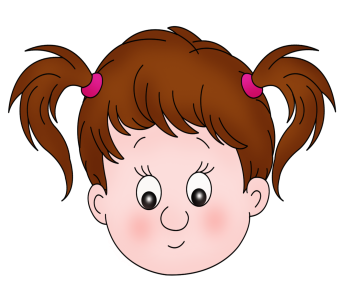 Охрана органов речи детей.Речь тесно связана со всем организмом и непосредственно зависит от состояния психики и органов, с помощью которых она осуществляется. Очень важно оберегать детей от ушибов головы, от простуды уха, горла. Надо щадить слух ребёнка, оберегать его от резких или слишком громких звуков, от постоянного шума. Даже когда ребенок крепко спит, шум и крики как физиологически слишком сильные раздражители притупляют его слух.Дети любят засовывать в уши, нос мелкие камешки, горошинки и т.п. Надо следить за детьми и не допускать подобных «развлечений». Важно приучать детей с малых лет полоскать рот после еды, чистить зубы, чтобы во рту не размножались бактерии, которые разрушают зубы и могут перейти по имеющемуся проходу в ухо.Если родители заметят, что ребёнок часто переспрашивает, иногда неправильно понимает сказанное, поворачивается к говорящему одним ухом, быстро утомляется от слушания сказок, рассказов и к тому же плохо говорит, то обязательно нужно обратится к врачу – своевременное лечение почти всегда приносит исцеление.В случае искривления у ребёнка челюстей и неправильного расположения зубов необходимо до 5 лет обратится к врачу- ортодонту. Он путем регуляции и других приёмов выравнивает неправильный прикус.Важно своевременно лечить и удалять разращение аденоидов, затрудняющих дыхание: они не только препятствуют развитию нормального произношения, но нередко вызывают ночные страхи, приводящие к заиканию. Избавление ребенка от анатомических дефектов не только улучшит его речь, процессы питания (жевание, глотание), дыхания, но и благотворно скажется на выражении его лица.Наиболее часто причиной нарушения функций голосового аппарата являются острые воспалительные заболевания верхних дыхательных путей, ангины (тонзиллит), острый насморк (ринит), воспаление глотки (фарингит), гортани (ларингит), трахеи (трахеит) и бронхов (бронхит). Речевые нагрузки и пение следует в этом случае прекратить до выздоровления. Для профилактики воспалительных заболеваний верхних дыхательных путей следует избегать переохлаждения и закаливать организм.Чтобы предупредить расстройство голоса у детей, родители должны следить, чтобы дети не перенапрягали голосовые связки — не кричали, не пели слишком громко, особенно на очень высоком тоне, не выходили разгоряченными на мороз, не пели на холоде, рекомендуется избегать пищи и напитков, раздражающих слизистую оболочку горла, – острого, излишне соленого, чрезмерно горячего или холодного; нагрузка на голосовой аппарат должна соответствовать степени его тренированности. Надо также помнить, что пыльный, прокуренный воздух вызывает заболевание голосовых связок.. Хрипота голоса обычно возникает в результате простуды. Если домашними средствами (тепло, укутывание горла, горячее молоко, чистое или с медом, согревающий компресс и т.п.) в течение недели хрипота не устраняется, во избежание перехода ее в хроническую обязательно надо обратиться к врачу. 
Было бы ошибочно, прочитав предыдущие строки, думать, что при любых дефектах в органах речи обязательно пострадает сама речь. Часто этого не бывает — органы речи приспосабливаются к правильным движениям. Но все же дефекты этих органов, особенно резкие, очень мешают как естественному развитию речи, так и устранению ее недостатков. Поэтому необходимо сделать все, чтобы их ликвидировать, и чем раньше, тем лучше.
       Нередко матери, в угоду своему материнскому тщеславию, излишне часто и вопреки желанию ребенка демонстрируют его речевые и умственные способности перед родными и знакомыми. Отрывая ребенка от игры, или интересного занятия, мать заставляет его декламировать (не всегда требуя при этом достаточной выразительности и чистоты речи) длинные стихотворения, рассказывать сказки, выступать с декламацией на разного рода детских и недетских праздниках. Это перегружает его нервную систему, истощает речевые возможности, утомляет речевые механизмы, в результате чего может развиться заикание или торопливая, невнятная и невыразительная речь. Иногда же такие частые выступления надоедают ребенку, раздражают его, он отказывается вообще заучивать наизусть и даже избегает слушать чтение и рассказы старших. Использован материал по статье Хватцевой М.Е. «Охрана органов речи детей»
 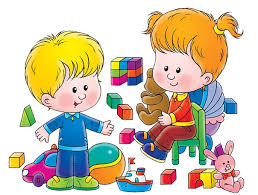 